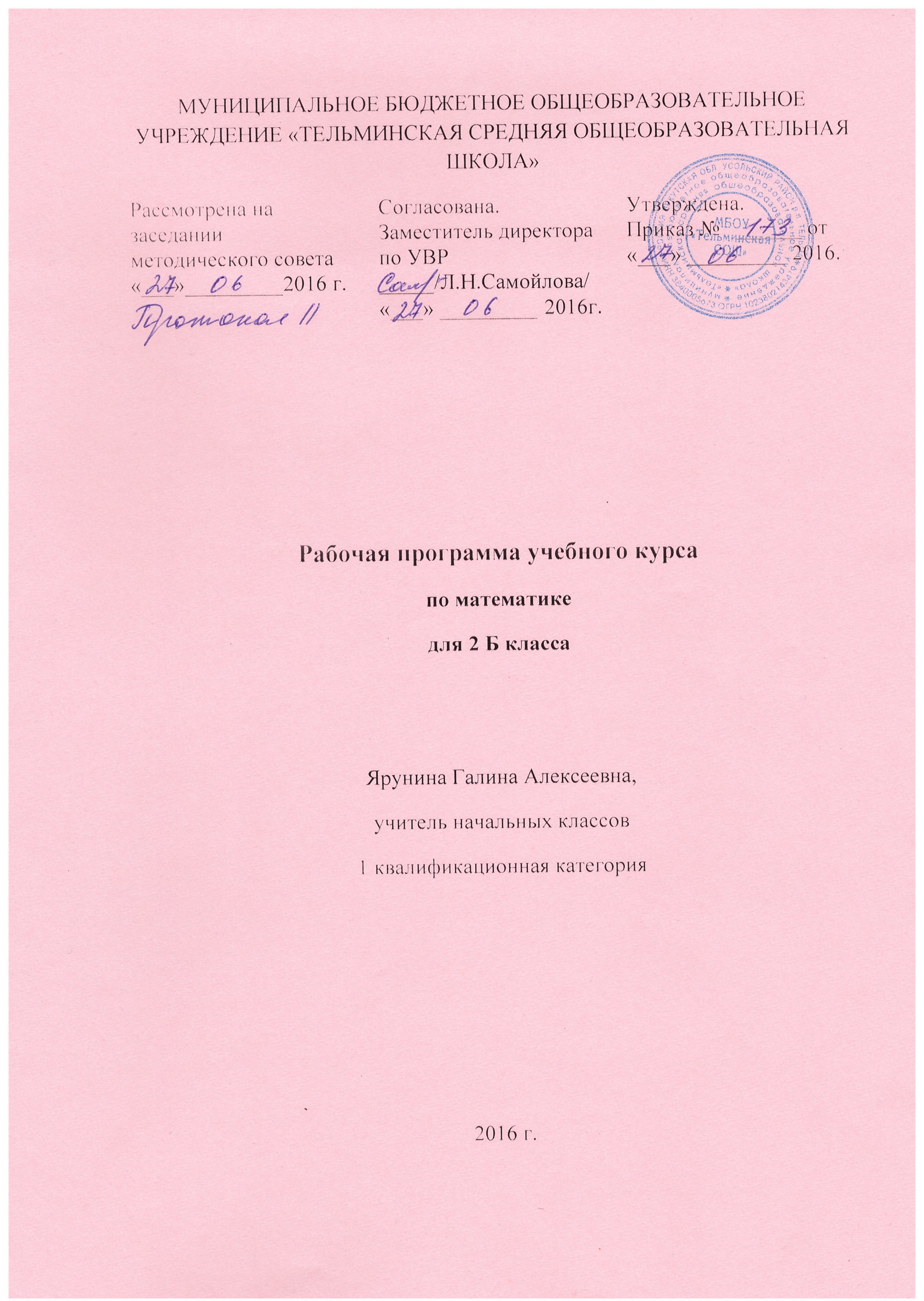 Требования к уровню подготовки обучающихсяК концу обучения во втором классе ученик научится:Называть:натуральные числа от 20 до 100 в прямом и в обратном порядке, следующее (предыдущее) при счёте число;число, большее или меньшее данного числа в несколько раз;единицы длины, площади;компоненты арифметических действий ( слагаемое, сумма, уменьшаемое, вычитаемое, разность, множитель, произведение, делимое, делитель, частное);геометрическую фигуру ( многоугольник, угол, прямоугольник, квадрат, окружность);Сравнивать:числа в пределах 100;числа в кратном отношении ( во сколько раз одно число больше или меньше другого);длины отрезка;Различать:отношения « больше в» и « больше на», « меньше в» и « меньше на»;компоненты арифметических действий;числовое выражение и его значение;российские монеты, купюры разных достоинств;прямые и непрямые углы;периметр прямоугольника;Читать:числа в пределах 100, записанные цифрами;записи вида: 5 * 2 = 10; 12 : 4 = 3;Воспроизводить:результаты табличных случаев умножения однозначных чисел и соответствующих случаев деления;соотношения между единицами длины: 1 м = 100 см, 1 м = 10 дм;Приводить примеры:однозначных и двузначных чисел;числовых выражений;Моделировать:десятичный состав двузначного числа;алгоритмы сложения и вычитания двузначных чисел;ситуацию, представленную в тексте арифметической задачи, в виде схемы, рисунка;Распознавать:геометрические фигуры ( многоугольники, прямоугольники, угол);Упорядочивать:числа в пределах 100 в порядке увеличения или уменьшения;Характеризовать:числовое выражение ( название, как составлено);многоугольник ( название, число углов, сторон, вершин);Анализировать:текст учебной задачи с целью поиска алгоритма её решения;готовые решения задач с целью выбора верного решения, рационального способа решения;Классифицировать:углы (прямые, непрямые);числа в пределах 100 (однозначные, двузначные);Конструировать:тесты несложных арифметических задач;алгоритм решения составной арифметической задачи;Контролировать:свою деятельность;Оценивать:готовое решение учебной задачи ( верно, неверно);Решать учебные и практические задачи:записывать цифрами двузначные числа:решать составные арифметические задачи в два действия в различных комбинациях;вычислять сумму и разность чисел в пределах 100, используя изученные устные и письменные приёмы вычислений;вычислять значения простых и составных числовых выражений;вычислять периметр прямоугольника ( квадрата);выбирать из таблицы необходимую информацию для решения учебной задачи;заполнять таблицы, имея некоторый банк данных;К концу обучения во втором классе ученик получит возможность научиться:Формулироватьсвойства умножения и деления;определения прямоугольника и квадрата;свойства прямоугольника (квадрата);Называть:вершины и стороны угла, обозначенные латинскими буквами;элементы многоугольника (вершины, стороны, углы);Читать:обозначения луча, угла, многоугольника;Различать:луч и отрезок;Характеризовать:расположение чисел на числовом луче;взаимное расположение фигур на плоскости ( пересекаются, не пересекаются, имеют общую точку);Решать учебные и практические задачи:выбирать единицу длины при выполнении измерений;обосновывать выбор арифметических действий для решения задач;указывать на рисунке все оси симметрии прямоугольника ( квадрата);изображать на бумаге многоугольник с помощью линейки или от руки;составлять несложные числовые выражения;выполнять устные вычисления в пределах 100;Содержание программыЧисла и величиныСчёт предметов. Образование, название и запись чисел от 0 до 20. Сравнение и упорядочение чисел, знаки сравнения.Измерение величин. Единицы измерения величин: массы (килограмм); вместимости (литр).   Арифметические действияСложение, вычитание. Знаки действий. Названия компонентов и результатов арифметических действий. Таблица сложения. Взаимосвязь арифметических действий (сложения и вычитания). Нахождение неизвестного компонента арифметического действия. Числовые выражения. Нахождение значения числового выражения.            Работа с текстовыми задачамиЗадача. Структура задачи. Решение текстовых задач арифметическим способом. Планирование хода решения задач.Текстовые задачи, раскрывающие смысл арифметических действий (сложение, вычитание, умножение и деление). Текстовые задачи, содержащие отношения «больше на  …», «меньше на …». Представление текста задачи в виде рисунка и краткой записи.         Пространственные отношения. Геометрические фигурыВзаимное расположение предметов в пространстве и на плоскости (выше — ниже, слева — справа, за — перед, между, вверху — внизу, ближе — дальше и др.). Распознавание и изображение геометрических фигур: точка, линия (прямая, кривая), отрезок, луч; многоугольник (треугольник, четырёхугольник, прямоугольник, квадрат, пятиугольник и т. д.). Геометрические формы в окружающем мире.     Геометрические величиныГеометрические величины и их измерение. Длина. Единицы длины (сантиметр, дециметр). Соотношения между единицами длины. Перевод одних единиц длины в другие. Измерение длины отрезка и построение отрезка заданной длины.  Работа с информациейСбор и представление информации, связанной со счётом (пересчётом), измерением величин; Составление конечной последовательности (цепочки) предметов, чисел, числовых выражений, геометрических фигур и др. по заданному правилу. Составление, запись и выполнение простого алгоритма (плана) поиска информации.Построение простейших логических высказываний с помощью логических связок и слов («верно/неверно, что …», «если …, то …», «все», «каждый» и т. д.Календарно-тематическое планирование уроков математики  2  класс№№Тема урокаТип урока.Тип урока.Кол-во часовПланируемые результаты (предметные)Элементы содержанияПланируемые результаты(личностные и метапредметные)Характеристика деятельностиПланируемые результаты(личностные и метапредметные)Характеристика деятельностиПланируемые результаты(личностные и метапредметные)Характеристика деятельностиПланируемые результаты(личностные и метапредметные)Характеристика деятельностиПланируемые результаты(личностные и метапредметные)Характеристика деятельностиПланируемые результаты(личностные и метапредметные)Характеристика деятельностиДатапо плануДата фактически№№Тема урокаТип урока.Тип урока.Кол-во часовПланируемые результаты (предметные)Элементы содержанияЛичностные УУДПознавательные УУДКоммуникативные УУДКоммуникативные УУДРегулятивные УУДРегулятивные УУД1-1 ЧЕТВЕРТЬ – 36 ЧАСОВ1 ЧЕТВЕРТЬ – 36 ЧАСОВ1 ЧЕТВЕРТЬ – 36 ЧАСОВ1 ЧЕТВЕРТЬ – 36 ЧАСОВ1 ЧЕТВЕРТЬ – 36 ЧАСОВ1 ЧЕТВЕРТЬ – 36 ЧАСОВ1 ЧЕТВЕРТЬ – 36 ЧАСОВ1 ЧЕТВЕРТЬ – 36 ЧАСОВ1 ЧЕТВЕРТЬ – 36 ЧАСОВ1 ЧЕТВЕРТЬ – 36 ЧАСОВ1 ЧЕТВЕРТЬ – 36 ЧАСОВ1 ЧЕТВЕРТЬ – 36 ЧАСОВ1 ЧЕТВЕРТЬ – 36 ЧАСОВ1 ЧЕТВЕРТЬ – 36 ЧАСОВЧИСЛА ОТ 1 ДО 100. НУМЕРАЦИЯ (18 ч)ЧИСЛА ОТ 1 ДО 100. НУМЕРАЦИЯ (18 ч)ЧИСЛА ОТ 1 ДО 100. НУМЕРАЦИЯ (18 ч)ЧИСЛА ОТ 1 ДО 100. НУМЕРАЦИЯ (18 ч)ЧИСЛА ОТ 1 ДО 100. НУМЕРАЦИЯ (18 ч)ЧИСЛА ОТ 1 ДО 100. НУМЕРАЦИЯ (18 ч)ЧИСЛА ОТ 1 ДО 100. НУМЕРАЦИЯ (18 ч)ЧИСЛА ОТ 1 ДО 100. НУМЕРАЦИЯ (18 ч)ЧИСЛА ОТ 1 ДО 100. НУМЕРАЦИЯ (18 ч)ЧИСЛА ОТ 1 ДО 100. НУМЕРАЦИЯ (18 ч)ЧИСЛА ОТ 1 ДО 100. НУМЕРАЦИЯ (18 ч)ЧИСЛА ОТ 1 ДО 100. НУМЕРАЦИЯ (18 ч)ЧИСЛА ОТ 1 ДО 100. НУМЕРАЦИЯ (18 ч)ЧИСЛА ОТ 1 ДО 100. НУМЕРАЦИЯ (18 ч)1,21,2Числа от 1 до 20.Уроквведения новых знанийУроквведения новых знаний2 часаПовторить материал, изученный в 1 классе;Отрабатывать навыки табличного сложения и вычитания;Совершенствовать умение решать простые и составные задачи.Формирование мотива, реализующего потребность в социально значимой и социально оцениваемой деятельности.Умение ориентироваться в своей системе знаний: отличать новое от уже известного.Умение ориентироваться в своей системе знаний: отличать новое от уже известного.Умение слушать и понимать речь других.Умение слушать и понимать речь других.Умение работать по предложенному учителем плану.33Десятки. Счёт десятками до 100.Уроквведения новых знанийУроквведения новых знаний1 часНаучить считать десятки как простые единицы;Показать образование чисел, состоящих из десятков;Познакомить с названиями этих чисел;Совершенствовать вычислительные навыки и умение решать задачи.Умение определять и высказывать под руководством педагога самые простые общие для всех людей правила поведения при сотрудничестве (этические нормы). Умение находить ответы, используя учебник.Умение находить ответы, используя учебник.Умение оформлять свою мысль в устной и письменной форме (на уровне предложения)Умение оформлять свою мысль в устной и письменной форме (на уровне предложения)Умение определять и формулировать цель деятельности на уроке с помощью учителя.44Числа от 11 до 100. Образование чисел.Уроквведения новых знаний1 часУроквведения новых знаний1 часНаучить считать десятки и единицы;Показать образование чисел из десятков и единиц;Совершенствовать вычислительные навыки;Развивать логическое мышление.Умение определять и высказывать под руководством педагога самые простые общие для всех людей правила поведения при сотрудничестве (этические нормы). Умение делать выводы в результате совместной деятельности класса и учителя.Умение делать выводы в результате совместной деятельности класса и учителя.Умение договариваться, находить общее решение.Умение договариваться, находить общее решение.Волевая саморегуляция. Прогнозирование результата.55Числа от 11 до 100. Поместное значение цифр.Уроквведения новых знаний1 часУроквведения новых знаний1 часНаучить записывать и читать числа от 21 до 99, определять поместное значение цифр;Совершенствовать вычислительные навыки и умение сравнивать именованные числа;Развивать логическое мышление и умение решать задачи.Формирование мотива, реализующего потребность в социально значимой и социально оцениваемой деятельности.Умение ориентироваться в своей системе знаний: отличать новое от уже известного.Умение ориентироваться в своей системе знаний: отличать новое от уже известного.Умение слушать и понимать речь других.Умение слушать и понимать речь других.Умение работать по предложенному учителем плану.66Однозначные и двузначные числа.Урок введения новых знаний1 часУрок введения новых знаний1 часПознакомить с понятиями «однозначные» и «двузначные числа»;Учить определять поместное значение цифр;Совершенствовать вычислительные навыки и умение решать задачи.Формирование мотива, реализующего потребность в социально значимой и социально оцениваемой деятельности.Умение ориентироваться в своей системе знаний: отличать новое от уже известного.Умение ориентироваться в своей системе знаний: отличать новое от уже известного.Умение слушать и понимать речь других.Умение слушать и понимать речь других.Умение работать по предложенному учителем плану.7,87,8Миллиметр. Конструирование коробочки для мелких предметов.Интегрированный урок.1 часУрок рефлексии1 часИнтегрированный урок.1 часУрок рефлексии1 часПознакомить с новой единицей измерения длины – миллиметром;Научить выполнять чертёж развёртки коробочки, используя новую единицу измерения; развивать умения работать с линейкой и ножницами, использовать теоретические знания на практике.Умение определять и высказывать под руководством педагога самые простые общие для всех людей правила поведения при сотрудничестве (этические нормы).Умение делать выводы в результате совместной деятельности класса и учителя.Умение делать выводы в результате совместной деятельности класса и учителя.Умение слушать и понимать речь других.Умение слушать и понимать речь других.Умение определять и формулировать цель деятельности на уроке с помощью учителя.99Контрольная работа №1по теме: «Повторение изученного в 1 классе».Урок – контроль  1 часУрок – контроль  1 часПроверить знания по курсу математики за 1 класс.Умение в предложенных педагогом ситуациях общения и сотрудничества, опираясь на этические нормы, делать выбор, при поддержке других участников группы и педагога, как поступить.Умение сравнивать и группировать такие математические объекты, как числа, совокупности, фигуры.Умение сравнивать и группировать такие математические объекты, как числа, совокупности, фигуры.Умение слушать и вступать в диалог.Умение слушать и вступать в диалог.Планирование и контроль в форме сличения способа действий и его результата с эталоном.1010Анализ контрольной работы. Наименьшее трёхзначное число. Сотня.Урок рефлексии1 часУрок рефлексии1 часПроанализировать ошибки, допущенные в контрольной работе, и выявит их причины;Выполнить работу над ошибками; познакомить с образованием и записью наименьшего трёхзначного числа;Совершенствовать вычислительные навыки и умение решать задачи.Умение определять и высказывать под руководством педагога самые простые общие для всех людей правила поведения при сотрудничестве (этические нормы).Умение делать выводы в результате совместной деятельности класса и учителя.Умение делать выводы в результате совместной деятельности класса и учителя.Умение слушать и понимать речь других.Умение слушать и понимать речь других.Умение определять и формулировать цель деятельности на уроке с помощью учителя.1111Метр. Таблица мер длины.Урок введения новых знаний1 часУрок введения новых знаний1 часПознакомить с новой единицей измерения длины – метром; формировать наглядное представление о метре; развивать умение преобразовывать одни единицы измерения в другие;Совершенствовать вычислительные навыки и умение решать задачи.Умение в предложенных педагогом ситуациях общения и сотрудничества, опираясь на этические нормы, делать выбор, при поддержке других участников группы и педагога, как поступить.Умение находить ответы на вопросы. Используя учебник.Умение находить ответы на вопросы. Используя учебник.Умение слушать и вступать в диалог.Умение слушать и вступать в диалог.Целеполагание как постановка учебной задачи.1212Сложение и вычитание вида 35+5, 35 – 30, 35 – 5.Урок введения новых знаний1 часУрок введения новых знаний1 часПознакомить со случаями сложения и вычитания, основанными на знании разрядного состава чисел; совершенствовать вычислительные навыки, умения решать задачи и сравнивать именованные числа.Формирование мотива, реализующего потребность в социально значимой и социально оцениваемой деятельности.Добывать знания: используя учебник и свой жизненный опыт.Добывать знания: используя учебник и свой жизненный опыт.Умение оформлять свою мысль в устной или письменной форме.Умение оформлять свою мысль в устной или письменной форме.Прогнозирование результата.1313Замена двузначного числа суммой разрядных слагаемых.Урок введения новых знаний1 часУрок введения новых знаний1 часУчит заменять двузначное число суммой разрядных слагаемых;Совершенствовать вычислительные навыки и умение решать задачи.Умение определять и высказывать под руководством педагога самые простые общие для всех людей правила поведения при сотрудничестве (этические нормы). Умение отличать новое от уже известного с помощью учителя.Умение отличать новое от уже известного с помощью учителя.Сотрудничество в поиске информации.Сотрудничество в поиске информации.Внесение необходимых дополнений и корректив в план и способ действия на уроке.14Единицы стоимости. Рубль. Копейка.Единицы стоимости. Рубль. Копейка.Урок введения новых знаний1 часУрок введения новых знаний1 часПознакомить с единицами стоимости – рублём и копейкой;Учить проводить расчёт монетами разного достоинства; выполнять преобразование величин; Совершенствовать вычислительные навыки и умение решать задачи.Формирование мотива, реализующего потребность в социально значимой и социально оцениваемой деятельности.Умение делать выводы в результате совместной работы класса и учителя.Умение делать выводы в результате совместной работы класса и учителя.Умение слушать и понимать речь других.Умение слушать и понимать речь других.Оценка качества и уровня усвоения материала.15Странички для любознательных.Странички для любознательных.Урок - игра1 часУрок - игра1 часПовторить и обобщить материал, изученный на предыдущих уроках; развивать умение применять полученные знания при выполнении нестандартных заданий; Совершенствовать вычислительные навыки и умение решать задачи.Формирование мотива, реализующего потребность в социально значимой и социально оцениваемой деятельности.Умение отличать новое от уже известного с помощью учителя.Умение отличать новое от уже известного с помощью учителя.Умение произвольно строить своё речевое высказывание.Умение произвольно строить своё речевое высказывание.Волевая саморегуляция. Оценка качества и уровня усвоения материала.16Что узнали. Чему научились.Что узнали. Чему научились.Урок рефлексии1 часУрок рефлексии1 часЗакреплять знания, умения и навыки, полученные на предыдущих уроках.Формирование мотива, реализующего потребность в социально значимой и социально оцениваемой деятельности.Умение делать выводы в результате совместной деятельности класса и учителя.Умение делать выводы в результате совместной деятельности класса и учителя.Взаимоконтроль и взаимопомощь в ходе выполнения заданияВзаимоконтроль и взаимопомощь в ходе выполнения заданияВолевая саморегуляция. Прогнозирование результата.17Контрольная работа №2 по теме: «Числа от 1 до 100. Нумерация».Контрольная работа №2 по теме: «Числа от 1 до 100. Нумерация».Урок – контроль1 часУрок – контроль1 часПроверить умения читать, записывать, сравнивать, сравнивать числа в пределах 100, решать текстовые задачи, представлять двузначные числа в виде суммы разрядных слагаемых, соотносить величины – сантиметр, дециметр и метр, рубль и копейку.18Анализ контрольной работы. Странички для любознательных.Анализ контрольной работы. Странички для любознательных.Урок рефлексии1 часУрок рефлексии1 часПроанализировать ошибки, допущенные в контрольной работе, и выявить их причины; выполнить работу над ошибками; развивать умение применять полученные знания при выполнении нестандартных заданий; Совершенствовать вычислительные навыки и умение решать задачи.Формирование мотива, реализующего потребность в социально значимой и социально оцениваемой деятельности.Выбор наиболее эффективных способов решения задач.Выбор наиболее эффективных способов решения задач.Умение аргументировать свой способ решения задачи.Умение аргументировать свой способ решения задачи.Волевая саморегуляция. Оценка качества и уровня усвоения материала.ЧИСЛА ОТ 1ДО 100. СЛОЖЕНИЕ (47 Ч)ЧИСЛА ОТ 1ДО 100. СЛОЖЕНИЕ (47 Ч)ЧИСЛА ОТ 1ДО 100. СЛОЖЕНИЕ (47 Ч)ЧИСЛА ОТ 1ДО 100. СЛОЖЕНИЕ (47 Ч)ЧИСЛА ОТ 1ДО 100. СЛОЖЕНИЕ (47 Ч)ЧИСЛА ОТ 1ДО 100. СЛОЖЕНИЕ (47 Ч)ЧИСЛА ОТ 1ДО 100. СЛОЖЕНИЕ (47 Ч)ЧИСЛА ОТ 1ДО 100. СЛОЖЕНИЕ (47 Ч)ЧИСЛА ОТ 1ДО 100. СЛОЖЕНИЕ (47 Ч)ЧИСЛА ОТ 1ДО 100. СЛОЖЕНИЕ (47 Ч)ЧИСЛА ОТ 1ДО 100. СЛОЖЕНИЕ (47 Ч)ЧИСЛА ОТ 1ДО 100. СЛОЖЕНИЕ (47 Ч)ЧИСЛА ОТ 1ДО 100. СЛОЖЕНИЕ (47 Ч)ЧИСЛА ОТ 1ДО 100. СЛОЖЕНИЕ (47 Ч)19Задачи, обратные данной.Задачи, обратные данной.Урок введения новых знаний1 часУрок введения новых знаний1 часПознакомить с понятием «обратные задачи»; совершенствовать вычислительные навыки, умения преобразовывать величины и выполнять и выполнять задания геометрического характера.Умение в предложенных педагогом ситуацияхобщения и сотрудничества, опираясь на этические нормы, делать выбор, при поддержке других участников группы и педагога, как поступить.Умение добывать новые знания:находить ответы на вопросы учебника, используя свой жизненный опытУмение добывать новые знания:находить ответы на вопросы учебника, используя свой жизненный опытУмение слушать и понимать речьдругих.Умение слушать и понимать речьдругих.Целеполагание как постановка учебной задачи.20Сумма и разность отрезков.Сумма и разность отрезков.Уроквведения новых знаний1 часУроквведения новых знаний1 часЗакреплять умение составлять и решать задачи, обратные данной; учить выполнять сложение и вычитание длин отрезков; развивать вычислительные навыки и умение логически мыслить.Формирование мотива, реализующего потребность в социально значимой и социально оцениваемой деятельности.Умение делать выводы в результате совместной работы класса и учителя.Умение делать выводы в результате совместной работы класса и учителя.Умение слушать и понимать речь других.Умение слушать и понимать речь других.Оценка качества и уровня усвоения материала.21Задачи на нахождение неизвестного уменьшаемого.Задачи на нахождение неизвестного уменьшаемого.Уроквведения новых знаний1 часУроквведения новых знаний1 часПознакомить с задачами на нахождение неизвестного уменьшаемого; совершенствовать вычислительные навыки, умение сравнивать; различать геометрические фигуры и называть их.Формирование мотива, реализующего потребность в социально значимой и социально оцениваемой деятельности.Умение делать выводы в результате совместной работы класса и учителя.Умение делать выводы в результате совместной работы класса и учителя.Взаимоконтроль и взаимопомощь в ходе выполнения задания.Взаимоконтроль и взаимопомощь в ходе выполнения задания.Целеполагание как постановка учебной задачи.22Задачи на нахождение неизвестного вычитаемого.Задачи на нахождение неизвестного вычитаемого.Уроквведения новых знаний1 часУроквведения новых знаний1 часПознакомить с задачами на нахождение неизвестного уме вычитаемого; совершенствовать вычислительные навыки и умение преобразовывать величины; развивать логическое мышление.Формирование мотива, реализующего потребность в социально значимой и социально оцениваемой деятельности.Умение делать выводы в результате совместной работы класса и учителя.Умение делать выводы в результате совместной работы класса и учителя.Взаимоконтроль и взаимопомощь в ходе выполнения задания.Взаимоконтроль и взаимопомощь в ходе выполнения задания.Целеполагание как постановка учебной задачи.23Закрепление изученного.Закрепление изученного.Урок рефлексии1 часУрок рефлексии1 часЗакреплять умения решать задачи, сравнивать величины, совершенствовать вычислительные навыки.Формирование мотива, реализующего потребность в социально значимой и социально оцениваемой деятельности.Умение делать выводы в результате совместной работы класса и учителя.Умение делать выводы в результате совместной работы класса и учителя.Взаимоконтроль и взаимопомощь в ходе выполнения задания.Взаимоконтроль и взаимопомощь в ходе выполнения задания.Целеполагание как постановка учебной задачи.2424Единицы времени. Час. Минута.Уроквведения новых знаний1 часУроквведения новых знаний1 часПознакомить с новой величиной; формировать представление о единицах времени – часе и минуте; совершенствовать вычислительные навыки и умение решать задачи; развивать умение наблюдать, сравнивать и делать выводы.Умение в предложенных педагогом ситуациях общения и сотрудничества, опираясь на этические нормы, делать выбор, при поддержке других участников группы и педагога, как поступит.Умение делать предварительный отбор источников информации: ориентироваться в учебнике.Умение делать предварительный отбор источников информации: ориентироваться в учебнике.Умение слушать и вступать в диалог.Умение слушать и вступать в диалог.Прогнозирование результата.2525Длина ломаной.Уроквведения новых знаний1 часУроквведения новых знаний1 часПознакомить с двумя способами нахождения длины ломаной; развивать умения сравнивать и преобразовывать величины; совершенствовать вычислительные навыки.Умение в предложенных педагогом ситуациях общения и сотрудничества, опираясь на этические нормы, делать выбор, при поддержке других участников группы и педагога, как поступит.Умение делать предварительный отбор источников информации: ориентироваться в учебнике.Умение делать предварительный отбор источников информации: ориентироваться в учебнике.Умение слушать и вступать в диалог.Умение слушать и вступать в диалог.Прогнозирование результата.2626Закрепление изученного.Урок рефлексии1 часУрок рефлексии1 часЗакреплять умение находить длину ломаной, определять время, составлять условие задачи по краткой записи; совершенствовать вычислительные навыки.Формирование мотива, реализующего потребность в социально значимой и социально оцениваемой деятельности.Умение находить ответы на вопросы, используя учебник, иллюстрацииУмение находить ответы на вопросы, используя учебник, иллюстрацииУмение договариваться, находить общее решение.Умение договариваться, находить общее решение.Волевая саморегуляция. Оценка качества и уровня усвоения материала.2727Странички для любознательных.Урок – путешествие1 часУрок – путешествие1 часПовторить и обобщить материал, изученный на предыдущих уроках; развивать умение применять полученные знания при выполнении нестандартных заданий; Совершенствовать вычислительные навыки и умение решать задачи.Формирование мотива, реализующего потребность в социально значимой и социально оцениваемой деятельности.Умение находить ответы на вопросы, используя учебник, иллюстрацииУмение находить ответы на вопросы, используя учебник, иллюстрацииУмение договариваться, находить общее решение.Умение договариваться, находить общее решение.Волевая саморегуляция. Оценка качества и уровня усвоения материала.2828Порядок выполнения действий. Скобки.Уроквведения новых знаний1 часУроквведения новых знаний1 часПознакомить с порядком выполнения действий при вычислении; учить находить значения выражений со скобками; развивать умение решать текстовые задачи и задачи логического характера; совершенствовать вычислительные навыки.Умение определять и высказывать под руководством педагога самые простые общие для всех людей правила поведения при сотрудничестве (этические нормы). Умение ориентироваться в своей системе знаний.Умение ориентироваться в своей системе знаний.Умение выполнять различные роли в группе.Умение выполнять различные роли в группе.Оценка качества и уровня усвоения материала.2929Числовые выражения.Уроквведения новых знаний1 часУроквведения новых знаний1 часПознакомить с понятиями «выражение», «значение выражения»; совершенствовать вычислительные навыки.Формирование мотива, реализующего потребность в социально значимой и социально оцениваемой деятельности.Выбор наиболее эффективных способов решения задач.Выбор наиболее эффективных способов решения задач.Умение аргументировать свой способ решения задачи.Умение аргументировать свой способ решения задачи.Волевая саморегуляция. Оценка качества и уровня усвоения материала.3030Сравнение числовых выражений.Уроквведения новых знаний1 часУроквведения новых знаний1 часУчить сравнивать числовые выражения; совершенствовать вычислительные навыки и умение решать задачи; развивать умение выполнять задания  логического характера.Умение в предложенных педагогом ситуациях общения и сотрудничества, опираясь на этические нормы, делать выбор, при поддержке других участников группы и педагога, как поступить.Умение добывать новые знания: находить ответы на вопросы учебника, используя свой жизненный опыт.Умение добывать новые знания: находить ответы на вопросы учебника, используя свой жизненный опыт.Умение слушать и понимать речь других.Умение слушать и понимать речь других.Целеполагание как постановка учебной задачи.3131Периметр многоугольника.Уроквведения новых знаний1 часУроквведения новых знаний1 часПознакомить с понятием «периметр многоугольника»; совершенствовать вычислительные навыки и умение решать задачи; развивать умения рассуждать, сопоставлять, сравнивать.Формирование мотива, реализующего потребность в социально значимой и социально оцениваемой деятельности.Умение ориентироваться в своей системе знаний: отличать новое от уже известного.Умение ориентироваться в своей системе знаний: отличать новое от уже известного.Умение слушать и понимать речь других.Умение слушать и понимать речь других.Умение работать по предложенному учителем плану.32,3332,33Свойства сложения.Уроквведения новых знаний2 часаУроквведения новых знаний2 часаПознакомить с переместительным свойством сложения; формировать навыки практического применения переместительного свойства сложения;совершенствовать вычислительные навыки и умение решать текстовыезадачи; развивать логическое мышление, внимание.Формирование мотива, реализующего потребность в социально значимой и социально оцениваемой деятельности.Умение находить ответы на вопросы, используя учебник, иллюстрацииУмение находить ответы на вопросы, используя учебник, иллюстрацииУмение договариваться, находить общее решение.Умение договариваться, находить общее решение.Волевая саморегуляция. Оценка качества и уровня усвоения материала.3434Закрепление изученного.Урок рефлексии1 часУрок рефлексии1 часПовторить и обобщить материал, изученный на предыдущих уроках; совершенствовать вычислительные навыки и умение решать текстовыезадачи; развивать логическое мышление, внимание.Формирование мотива, реализующего потребность в социально значимой и социально оцениваемой деятельности.Умение находить ответы на вопросы, используя учебник, иллюстрацииУмение находить ответы на вопросы, используя учебник, иллюстрацииУмение договариваться, находить общее решение.Умение договариваться, находить общее решение.Волевая саморегуляция. Оценка качества и уровня усвоения материала.3535Контрольная работа №3 по теме: «Числовые выражения».Урок – контроль  1 часУрок – контроль  1 часПроверить знания, умения и навыки учащихся.Формирование мотива, реализующего потребность в социально значимой и социально оцениваемой деятельности.Выбор наиболее эффективных способов решения задач.Выбор наиболее эффективных способов решения задач.Умение аргументировать свой способ решения задачи.Умение аргументировать свой способ решения задачи.Волевая саморегуляция. Оценка качества и уровня усвоения материала.3636Анализ контрольной работы. Наши проекты. Узоры и орнаменты на посуде.Урок рефлексии1 часУрок рефлексии1 часПроанализировать ошибки, допущенные в контрольной работе, и выявить их причины; выполнить работу над ошибками; подготовить к выполнению проекта; развивать интерес к математике.Формирование мотива, реализующего потребность в социально значимой и социально оцениваемой деятельности.Поиск и выделение необходимой информации.Поиск и выделение необходимой информации.Понимание возможности различных точек зрения на один и тот же предмет или вопрос.Понимание возможности различных точек зрения на один и тот же предмет или вопрос.Целеполагание как постановка учебной задачи на основе соотнесения того, что уже известно учащимся, а что ещё неизвестно.3737Странички для любознательных.Урок – КВН1 часУрок – КВН1 часПовторить и обобщить материал, изученный на предыдущих уроках; развивать умение применять полученные знания при выполнении нестандартных заданий; Совершенствовать вычислительные навыки и умение решать задачи.Умение в предложенных педагогом ситуациях общения и сотрудничества, опираясь на этические нормы, делать выбор, при поддержке других участников группы и педагога, как поступить.Умение сравнивать и группировать такие математические объекты, как числа, совокупности, фигуры.Умение сравнивать и группировать такие математические объекты, как числа, совокупности, фигуры.Умение слушать и вступать в диалог.Умение слушать и вступать в диалог.Планирование и контроль в форме сличения способа действий и его результата с эталоном.38, 3938, 39Что узнали. Чему научились.Урок рефлексии2  часаУрок рефлексии2  часаЗакреплять знания, умения и навыки, полученные на предыдущих уроках.Формирование мотива, реализующего потребность в социально значимой и социально оцениваемой деятельности.Умение преобразовывать информацию из одной формы в другую: составлять задачи на основе простейших математических моделей.Умение преобразовывать информацию из одной формы в другую: составлять задачи на основе простейших математических моделей.Понимание возможности различных точек зрения на один и тот же предмет или вопрос.Понимание возможности различных точек зрения на один и тот же предмет или вопрос.Целеполагание как постановка учебной задачи на основе соотнесения того, что уже известно учащимся, а что ещё неизвестно.4040Подготовка к изучению устных приёмов вычислений.Урок введения новых знаний1 часУрок введения новых знаний1 часПодготовить к восприятию новой темы; совершенствовать вычислительные навыки, умения сравнивать выражения, решать текстовые и геометрические задачи.Формирование мотива, реализующего потребность в социально значимой и социально оцениваемой деятельности.Умение находить ответы на вопросы, используя учебник, иллюстрации.Умение находить ответы на вопросы, используя учебник, иллюстрации.Умение договариваться, находить общее решение.Умение договариваться, находить общее решение.Волевая саморегуляция. Оценка качества и уровня усвоения материала.4141Приём вычислений вида 36+2, 36+20Урок введения новых знаний1 часУрок введения новых знаний1 часПознакомить с приёмом вычислений вида 36+2, 36+20; совершенствовать вычислительные навыки и умение решать задачи; развивать внимание и логическое мышление.Формирование мотива, реализующего потребность в социально значимой и социально оцениваемой деятельности.Поиск и выделение необходимой информации.Поиск и выделение необходимой информации.Умение слушать и вступать в диалог.Умение слушать и вступать в диалог.Волевая саморегуляция. Оценка качества и уровня усвоения материала.4242Приём вычислений вида 36-2, 36-20Урок введения новых знаний1 часУрок введения новых знаний1 часПознакомить с приёмом вычислений вида 36-2, 36-20; совершенствовать вычислительные навыки и умение решать задачи; развивать внимание и логическое мышление.Умение определять и высказывать под руководством педагога самые простые общие для всех людей правила поведения при сотрудничестве (этические нормы). Умение делать предварительный отбор источников информации: ориентироваться в учебнике.Умение делать предварительный отбор источников информации: ориентироваться в учебнике.Умение слушать и понимать речь других.Умение слушать и понимать речь других.Прогнозирование результата.4343Приём вычислений вида 26+4Урок введения новых знаний1 часУрок введения новых знаний1 часПознакомить с приёмом вычислений вида 26+4; совершенствовать вычислительные навыки и умение решать задачи; развивать внимание и логическое мышление.Формирование мотива, реализующего потребность в социально значимой и социально оцениваемой деятельности.Поиск и выделение необходимой информации.Поиск и выделение необходимой информации.Понимание возможности различных точек зрения на один и тот же предмет или вопрос.Понимание возможности различных точек зрения на один и тот же предмет или вопрос.Целеполагание как постановка учебной задачи на основе соотнесения того, что уже известно учащимся, а что ещё неизвестно.4444Приём вычислений вида 30-7Урок введения новых знаний1 часУрок введения новых знаний1 часПознакомить с приёмом вычислений вида 30-7; совершенствовать вычислительные навыки и умение решать задачи; развивать внимание и логическое мышление.Формирование мотива, реализующего потребность в социально значимой и социально оцениваемой деятельности.Поиск и выделение необходимой информации.Поиск и выделение необходимой информации.Понимание возможности различных точек зрения на один и тот же предмет или вопрос.Понимание возможности различных точек зрения на один и тот же предмет или вопрос.Целеполагание как постановка учебной задачи на основе соотнесения того, что уже известно учащимся, а что ещё неизвестно.4545Приём вычислений вида 60-24Урок введения новых знаний1 часУрок введения новых знаний1 часПознакомить с приёмом вычислений вида 60-24; совершенствовать вычислительные навыки и умение решать задачи; развивать внимание и логическое мышление.Формирование мотива, реализующего потребность в социально значимой и социально оцениваемой деятельности.Поиск и выделение необходимой информации.Поиск и выделение необходимой информации.Понимание возможности различных точек зрения на один и тот же предмет или вопрос.Понимание возможности различных точек зрения на один и тот же предмет или вопрос.Целеполагание как постановка учебной задачи на основе соотнесения того, что уже известно учащимся, а что ещё неизвестно.46,47,4846,47,48Закрепление изученного. Решение задач.Урок рефлексии3 часаУрок рефлексии3 часаУчить решать задачи на нахождение суммы; совершенствовать вычислительные навыки и умение сравнивать; развивать логическое мышление.Формирование мотива, реализующего потребность в социально значимой и социально оцениваемой деятельности.Умение преобразовывать информацию из одной формы в другую: составлять задачи на основе простейших математических моделей.Умение преобразовывать информацию из одной формы в другую: составлять задачи на основе простейших математических моделей.Понимание возможности различных точек зрения на один и тот же предмет или вопрос.Понимание возможности различных точек зрения на один и тот же предмет или вопрос.Целеполагание как постановка учебной задачи на основе соотнесения того, что уже известно учащимся, а что ещё неизвестно.4949Приём вычислений вида 26+7Урок введения новых знаний1 часУрок введения новых знаний1 часПознакомить с приёмом вычислений вида 26+7; совершенствовать вычислительные навыки и умение решать задачи; развивать внимание и логическое мышление.Формирование мотива, реализующего потребность в социально значимой и социально оцениваемой деятельности.Умение составлять математические задачи на основе простейших математических моделей.Умение составлять математические задачи на основе простейших математических моделей.Умение слушать и понимать речь других.Умение слушать и понимать речь других.Прогнозирование результата.5050Приём вычислений вида 35-7Урок введения новых знаний1 часУрок введения новых знаний1 часПознакомить с приёмом вычислений вида 35-7; совершенствовать вычислительные навыки и умение решать задачи; развивать внимание и логическое мышление.Формирование мотива, реализующего потребность в социально значимой и социально оцениваемой деятельности.Выбор наиболее эффективных способов решения задач.Выбор наиболее эффективных способов решения задач.Умение аргументировать свой способ решения задачи.Умение аргументировать свой способ решения задачи.Волевая саморегуляция. Оценка качества и уровня усвоения материала.51,5251,52Закрепление изученного.Урок рефлексии2 часаУрок рефлексии2 часаПовторить и обобщить материал, изученный на предыдущих уроках; совершенствовать вычислительные навыки и умение решать текстовыезадачи; развивать логическое мышление, внимание.Формирование мотива, реализующего потребность в социально значимой и социально оцениваемой деятельности.Умение находить ответы на вопросы, используя учебник, иллюстрацииУмение находить ответы на вопросы, используя учебник, иллюстрацииУмение договариваться, находить общее решение.Умение договариваться, находить общее решение.Волевая саморегуляция. Оценка качества и уровня усвоения материала.5353Странички для любознательных.Урок – игра1 часУрок – игра1 часПовторить и обобщить материал, изученный на предыдущих уроках; развивать умение применять полученные знания при выполнении нестандартных заданий; Совершенствовать вычислительные навыки и умение решать задачи.Умение в предложенных педагогом ситуациях общения и сотрудничества, опираясь на этические нормы, делать выбор, при поддержке других участников группы и педагога, как поступить.Умение сравнивать и группировать такие математические объекты, как числа, совокупности, фигуры.Умение сравнивать и группировать такие математические объекты, как числа, совокупности, фигуры.Умение слушать и вступать в диалог.Умение слушать и вступать в диалог.Планирование и контроль в форме сличения способа действий и его результата с эталоном.54,5554,55Что узнали. Чему научились.Урок рефлексии2  часаУрок рефлексии2  часаЗакреплять знания, умения и навыки, полученные на предыдущих уроках.Формирование мотива, реализующего потребность в социально значимой и социально оцениваемой деятельности.Умение преобразовывать информацию из одной формы в другую: составлять задачи на основе простейших математических моделей.Умение преобразовывать информацию из одной формы в другую: составлять задачи на основе простейших математических моделей.Понимание возможности различных точек зрения на один и тот же предмет или вопрос.Понимание возможности различных точек зрения на один и тот же предмет или вопрос.Целеполагание как постановка учебной задачи на основе соотнесения того, что уже известно учащимся, а что ещё неизвестно.5656Контрольная работа №4 по теме: «числа от 1 до 100. Сложение и вычитание».Урок  –контроль1 часУрок  –контроль1 часПроверить умения устно выполнять вычисления вида 30+20, 30-20, 36+2, 36-2, 30+24, 95+5, 30-4, 60-24, правильно использовать термины «равенство» и «неравенство», решать составные задачи в два действия на увеличение (уменьшение) числа на несколько единиц и нахождение суммы.Формирование мотива, реализующего потребность в социально значимой и социально оцениваемой деятельности.Выбор наиболее эффективных способов решения задач.Выбор наиболее эффективных способов решения задач.Умение аргументировать свой способ решения задачи.Умение аргументировать свой способ решения задачи.Волевая саморегуляция. Оценка качества и уровня усвоения материала.5757Анализ контрольной работы. Буквенные выражения.Комбинированный урок1  часКомбинированный урок1  часПроанализировать ошибки, допущенные в контрольной работе, и выявить их причины; выполнить работу над ошибками; познакомить с понятием «буквенные выражения»; учить читать и записывать буквенные выражения, находить их значения.Формирование мотива, реализующего потребность в социально значимой и социально оцениваемой деятельности.Выбор наиболее эффективных способов решения задач.Выбор наиболее эффективных способов решения задач.Умение аргументировать свой способ решения задачи.Умение аргументировать свой способ решения задачи.Волевая саморегуляция. Оценка качества и уровня усвоения материала.5858Буквенные выражения.Урокрефлексии1часУрокрефлексии1часЗакреплять умение находить значение буквенных выражений; Совершенствовать вычислительные навыки и умение решать задачи.Формирование мотива, реализующего потребность в социально значимой и социально оцениваемой деятельности.Выбор наиболее эффективных способов решения задач.Выбор наиболее эффективных способов решения задач.Умение аргументировать свой способ решения задачи.Умение аргументировать свой способ решения задачи.Волевая саморегуляция. Оценка качества и уровня усвоения материала.59,6059,60Уравнение. Решение уравнений методом подбора.Урок введения новых знаний2 часаУрок введения новых знаний2 часаПознакомить с понятием «уравнение»; формировать умения читать, записывать, и решать уравнения; совершенствовать вычислительные навыки, умения составлять равенства и решать текстовые задачи; развивать внимание и логическое мышление.Формирование мотива, реализующего потребность в социально значимой и социально оцениваемой деятельности.Поиск и выделение необходимой информации.Поиск и выделение необходимой информации.Понимание возможности различных точек зрения на один и тот же предмет или вопрос.Понимание возможности различных точек зрения на один и тот же предмет или вопрос.Целеполагание как постановка учебной задачи на основе соотнесения того, что уже известно учащимся , а что ещё неизвестно.6161Проверка сложения.Урок введения новых знаний1 часУрок введения новых знаний1 часУчить проверять вычисления, выполненные при сложении; совершенствовать вычислительные навыки и умение решать задачи; развивать познавательную активность.Формирование мотива, реализующего потребность в социально значимой и социально оцениваемой деятельности.Выбор наиболее эффективных способов решения задач.Выбор наиболее эффективных способов решения задач.Умение аргументировать свой способ решения задачи.Умение аргументировать свой способ решения задачи.Волевая саморегуляция. Оценка качества и уровня усвоения материала.6262Проверка вычитания.Урок введения новых знаний1 часУрок введения новых знаний1 часУчить проверять вычисления, выполненные при вычитании; совершенствовать вычислительные навыки и умение решать задачи; развивать познавательную активность.Формирование мотива, реализующего потребность в социально значимой и социально оцениваемой деятельности.Выбор наиболее эффективных способов решения задач.Выбор наиболее эффективных способов решения задач.Умение аргументировать свой способ решения задачи.Умение аргументировать свой способ решения задачи.Волевая саморегуляция. Оценка качества и уровня усвоения материала.6363Контрольная работа №5 (за первое полугодие).Урок –контроль1 часУрок –контроль1 часПроверить умения устно выполнять вычисления, правильно использовать термин «буквенные выражения», решать уравнения и составные задачи в два действия.Формирование мотива, реализующего потребность в социально значимой и социально оцениваемой деятельности.Умение делать выводы в результате совместной работы класса и учителя.Умение делать выводы в результате совместной работы класса и учителя.Умение аргументировать свой выбор способа решения задачи, убеждать, уступать.Умение аргументировать свой выбор способа решения задачи, убеждать, уступать.Оценка качества и уровня усвоения материала.6464Анализ контрольной работы. Закрепление изученного.Урокрефлексии1часУрокрефлексии1часПроанализировать ошибки, допущенные в контрольной работе, и выявить их причины; выполнить работу над ошибками; совершенствовать вычислительные навыки и умение решать задачи; развивать познавательную активность.Формирование мотива, реализующего потребность в социально значимой и социально оцениваемой деятельности.Выбор наиболее эффективных способов решения задач.Выбор наиболее эффективных способов решения задач.Умение аргументировать свой способ решения задачи.Умение аргументировать свой способ решения задачи.Волевая саморегуляция. Оценка качества и уровня усвоения материала.СЛОЖЕНИЕ И ВЫЧИТАНИЕ ЧИСЕЛ ОТ 1ДО 100 (ПИСЬМЕННЫЕ ВЫЧИСЛЕНИЯ) (29 Ч)СЛОЖЕНИЕ И ВЫЧИТАНИЕ ЧИСЕЛ ОТ 1ДО 100 (ПИСЬМЕННЫЕ ВЫЧИСЛЕНИЯ) (29 Ч)СЛОЖЕНИЕ И ВЫЧИТАНИЕ ЧИСЕЛ ОТ 1ДО 100 (ПИСЬМЕННЫЕ ВЫЧИСЛЕНИЯ) (29 Ч)СЛОЖЕНИЕ И ВЫЧИТАНИЕ ЧИСЕЛ ОТ 1ДО 100 (ПИСЬМЕННЫЕ ВЫЧИСЛЕНИЯ) (29 Ч)СЛОЖЕНИЕ И ВЫЧИТАНИЕ ЧИСЕЛ ОТ 1ДО 100 (ПИСЬМЕННЫЕ ВЫЧИСЛЕНИЯ) (29 Ч)СЛОЖЕНИЕ И ВЫЧИТАНИЕ ЧИСЕЛ ОТ 1ДО 100 (ПИСЬМЕННЫЕ ВЫЧИСЛЕНИЯ) (29 Ч)СЛОЖЕНИЕ И ВЫЧИТАНИЕ ЧИСЕЛ ОТ 1ДО 100 (ПИСЬМЕННЫЕ ВЫЧИСЛЕНИЯ) (29 Ч)СЛОЖЕНИЕ И ВЫЧИТАНИЕ ЧИСЕЛ ОТ 1ДО 100 (ПИСЬМЕННЫЕ ВЫЧИСЛЕНИЯ) (29 Ч)СЛОЖЕНИЕ И ВЫЧИТАНИЕ ЧИСЕЛ ОТ 1ДО 100 (ПИСЬМЕННЫЕ ВЫЧИСЛЕНИЯ) (29 Ч)СЛОЖЕНИЕ И ВЫЧИТАНИЕ ЧИСЕЛ ОТ 1ДО 100 (ПИСЬМЕННЫЕ ВЫЧИСЛЕНИЯ) (29 Ч)6565Сложение вида 45+23.Уроквведения новых знаний1 часУроквведения новых знаний1 часПознакомить с письменным приёмом сложения вида 45+23;Развивать логическое мышление; совершенствовать вычислительные навыки и умение решать текстовые задачи.Формирование мотива, реализующего потребность в социально значимой и социально оцениваемой деятельности.Умение ориентироваться в учебнике.Умение ориентироваться в учебнике.Сотрудничество в поиске информации.Сотрудничество в поиске информации.Волевая саморегуляция. 6666Вычитание вида 57 – 26.Урок введения новых знаний1 часУрок введения новых знаний1 часПознакомить с письменным приёмом вычитания вида 57 -26;Закрепить навыки письменного сложения; развивать внимание и логическое мышление.Умение определять и высказывать под руководством педагога самые простые общие для всех людей правила поведения при сотрудничестве (этические нормы). Умение находить ответы на вопросы, используя свой жизненный опыт.Умение находить ответы на вопросы, используя свой жизненный опыт.Умение слушать и понимать речь других.Умение слушать и понимать речь других.Прогнозирование результата.Умение определять и высказывать под руководством педагога самые простые общие для всех людей правила поведения при сотрудничестве (этические нормы). Умение находить ответы на вопросы, используя свой жизненный опыт.Умение находить ответы на вопросы, используя свой жизненный опыт.Умение слушать и понимать речь других.Умение слушать и понимать речь других.Прогнозирование результата.6767Проверка сложения и вычитания.Урок-повторение1 часУрок-повторение1 часФормировать умение выполнять проверку сложения и вычитания в пределах 100 (письменные вычисления). Развивать логическое мышление; совершенствовать вычислительные навыки, умения преобразовывать единицы длины и решать текстовые задачи.Умение определять и высказывать под руководством педагога самые простые общие для всех людей правила поведения при сотрудничестве (этические нормы). Умение составлять математические задачи на основе простейших математических моделей.Умение составлять математические задачи на основе простейших математических моделей.Сотрудничество в поиске информации.Сотрудничество в поиске информации.Умение проговаривать последовательность действий на уроке.6868Закрепление изученного.Урокрефлексии1часУрокрефлексии1часСовершенствовать вычислительные навыки и умение решать задачи; развивать смекалку и находчивость, умение рассуждать.Формирование мотива, реализующего потребность в социально значимой и социально оцениваемой деятельности.Умение делать выводы в результате совместной работы класса и учителя.Умение делать выводы в результате совместной работы класса и учителя.Умение аргументировать свой выбор способа решения задачи, убеждать, уступать.Умение аргументировать свой выбор способа решения задачи, убеждать, уступать.Оценка качества и уровня усвоения материала.6969Угол. Виды углов.Урок введения новых знаний1 часУрок введения новых знаний1 часФормировать представление о видах углов; совершенствовать вычислительные навыки и умение решать задачи; развивать логическое мышление.Умение определять и высказывать под руководством педагога самые простые общие для всех людей правила поведения при сотрудничестве (этические нормы). Умение находить ответы на вопросы, используя свой жизненный опыт.Умение находить ответы на вопросы, используя свой жизненный опыт.Умение слушать и понимать речь других.Умение слушать и понимать речь других.Прогнозирование результата.7070Закрепление изученного.Урокрефлексии1часУрокрефлексии1часЗакреплять знания о видах углов; совершенствовать вычислительные навыки и умение решать задачи; развивать логическое мышление.Формирование мотива, реализующего потребность в социально значимой и социально оцениваемой деятельности.Умение делать выводы в результате совместной работы класса и учителя.Умение делать выводы в результате совместной работы класса и учителя.Умение оформлять свои мысли в устной и письменной форме.Умение оформлять свои мысли в устной и письменной форме.Волевая саморегуляция. Оценка качества и уровня усвоения материала.7171Сложение вида 37+48.Урок введения новых знаний1 часУрок введения новых знаний1 часПознакомить с письменным приёмом сложения вида 37+48; совершенствовать вычислительные навыки и умение решать задачи;  Формирование мотива, реализующего потребность в социально значимой и социально оцениваемой деятельности.Поиск и выделение необходимой информации.Поиск и выделение необходимой информации.Понимание возможности различных точек зрения на один и тот же предмет или вопрос.Понимание возможности различных точек зрения на один и тот же предмет или вопрос.Целеполагание как постановка учебной задачи на основе соотнесения того, что уже известно учащимся, а что ещё неизвестно.7272Сложение вида 37+53.Урок введения новых знаний1 часУрок введения новых знаний1 часПознакомить с письменным приёмом сложения вида 37+53; совершенствовать вычислительные навыки и умение решать задачи; развивать логическое мышление и умение рассуждать. Формирование мотива, реализующего потребность в социально значимой и социально оцениваемой деятельности.Умение делать выводы в результате совместной работы класса и учителя.Умение делать выводы в результате совместной работы класса и учителя.Умение оформлять свои мысли в устной и письменной форме.Умение оформлять свои мысли в устной и письменной форме.Волевая саморегуляция. Оценка качества и уровня усвоения материала.73,7473,74Прямоугольник.Урок введения новых знаний2 часаУрок введения новых знаний2 часаФормировать представление о прямоугольнике как о четырёх угольнике, у которого все углы прямые;совершенствовать вычислительные навыки и умение решать задачи; развивать умение рассуждать.Умение в предложенных педагогом ситуациях общения и сотрудничества опираясь на этические нормы, делать выбор, при поддержке других участников группы и педагога, как поступить.Умение находить ответы на вопросы, используя свой жизненный опыт.Умение находить ответы на вопросы, используя свой жизненный опыт.Умение оформлять свои мысли в устной и письменной форме (на уровне предложения или небольшого текста)Умение оформлять свои мысли в устной и письменной форме (на уровне предложения или небольшого текста)Волевая саморегуляция. Оценка качества и уровня усвоения материала.7575Сложение вида 87 + 13Урок введения новых знаний1 часУрок введения новых знаний1 часПознакомить с письменным приёмом сложения вида 87+13; совершенствовать вычислительные навыки и умение решать задачи; развивать логическое мышление и умение рассуждать.Формирование мотива, реализующего потребность в социально значимой и социально оцениваемой деятельности.Поиск и выделение необходимой информации.Поиск и выделение необходимой информации.Понимание возможности различных точек зрения на один и тот же предмет или вопрос.Понимание возможности различных точек зрения на один и тот же предмет или вопрос.Целеполагание как постановка учебной задачи на основе соотнесения того, что уже известно учащимся, а что ещё неизвестно.7676Закрепление изученного. Решение задач.Урок рефлексии1 часУрок рефлексии1 часСовершенствовать вычислительные навыки и умение решать задачи; развивать смекалку.Формирование мотива, реализующего потребность в социально значимой и социально оцениваемой деятельности.Умение перерабатывать полученную информацию.Умение перерабатывать полученную информацию.Умение аргументировать свой выбор способа решения задачи.Умение аргументировать свой выбор способа решения задачи.Прогнозирование результата.7777Вычисления вида. 32+8, 40-8Урок введения новых знаний1 часУрок введения новых знаний1 часПознакомить с письменным приёмом сложения вида 32+8; 40-8; совершенствовать вычислительные навыки и умение решать задачи; развивать логическое мышление и умение рассуждать.Умение определять и высказывать под руководством педагога самые простые общие для всех людей правила поведения при сотрудничестве (этические нормы). Умение находить ответы на вопросы, используя свой жизненный опыт.Умение находить ответы на вопросы, используя свой жизненный опыт.Умение оформлять свои мысли в устной и письменной форме (на уровне предложения или небольшого текста)Умение оформлять свои мысли в устной и письменной форме (на уровне предложения или небольшого текста)Умение формулировать цель деятельности на уроке с помощью учителя.7878Вычитание вида 50 - 24Урок введения новых знаний1 часУрок введения новых знаний1 часПознакомить с приёмом вычитания из круглых чисел; формировать умение выполнять вычисления вида 50 – 24; совершенствовать вычислительные навыки, умения решать текстовые задачи  и уравнения.Формирование мотива, реализующего потребность в социально значимой и социально оцениваемой деятельности.Умение делать выводы в результате совместной работы класса и учителя.Умение делать выводы в результате совместной работы класса и учителя.Умение оформлять свои мысли в устной и письменной форме.Умение оформлять свои мысли в устной и письменной форме.Волевая саморегуляция. Оценка качества и уровня усвоения материала.7979Странички для любознательных.Урок – игра1 часУрок – игра1 часПовторить и обобщить материал, изученный на предыдущих уроках; развивать умение применять полученные знания при выполнении нестандартных заданий; Совершенствовать вычислительные навыки и умение решать задачи.Формирование мотива, реализующего потребность в социально значимой и социально оцениваемой деятельности.Умение делать выводы в результате совместной работы класса и учителя.Умение делать выводы в результате совместной работы класса и учителя.Умение аргументировать свой выбор способа решения задачи, убеждать, уступать.Умение аргументировать свой выбор способа решения задачи, убеждать, уступать.Оценка качества и уровня усвоения материала.80,8180,81Что узнали. Чему
научились.Урок рефлексии2  часаУрок рефлексии2  часаЗакреплять знания, умения и навыки, полученные на предыдущих уроках.Формирование мотива, реализующего потребность в социально значимой и социально оцениваемой деятельности.Умение делать выводы в результате совместной работы класса и учителя.Умение делать выводы в результате совместной работы класса и учителя.Умение аргументировать свой выбор способа решения задачи, убеждать, уступать.Умение аргументировать свой выбор способа решения задачи, убеждать, уступать.Оценка качества и уровня усвоения материала.8282Контрольная работа №6 на тему: «Сложение и вычитание чисел от 1 до 100. Письменные вычисления».Урок – контроль1часУрок – контроль1часПроверить умения выполнять вычисления изученных видов, решать текстовые задачи и уравнения, вычислять периметр фигуры.Умение определять и высказывать под руководством педагога самые простые общие для всех людей правила поведения при сотрудничестве (этические нормы). Умение находить ответы на вопросы, используя свой жизненный опыт.Умение находить ответы на вопросы, используя свой жизненный опыт.Умение оформлять свои мысли в устной и письменной форме (на уровне предложения или небольшого текста)Умение оформлять свои мысли в устной и письменной форме (на уровне предложения или небольшого текста)Умение формулировать цель деятельности на уроке с помощью учителя.8383Анализ контрольной работы. Странички  для любознательных.Урок рефлексии1  часУрок рефлексии1  часПроанализировать ошибки, допущенные в контрольной работе, и выявить их причины; выполнить работу над ошибками; совершенствовать вычислительные навыки и умение решать задачи; развивать познавательную активность.Формирование мотива, реализующего потребность в социально значимой и социально оцениваемой деятельности.Умение делать выводы в результате совместной работы класса и учителя.Умение делать выводы в результате совместной работы класса и учителя.Умение оформлять свои мысли в устной и письменной форме.Умение оформлять свои мысли в устной и письменной форме.Волевая саморегуляция. Оценка качества и уровня усвоения материала.8484Вычитание вида 52 - 24Урок введения новых знаний1 часУрок введения новых знаний1 часПознакомить с приёмом вычитания из круглых чисел; формировать умение выполнять вычисления вида 52 – 24; совершенствовать вычислительные навыки, умения решать составные задачи; развивать мышление и смекалку.Умение в предложенных педагогом ситуациях общения и сотрудничества, опираясь на этические нормы, делать выбор, при поддержке других участников группы и педагога, как поступить.Умение сравнивать и группировать такие математические объекты, как числа, фигуры.Умение сравнивать и группировать такие математические объекты, как числа, фигуры.Умение выполнять различные роли в группе.Умение выполнять различные роли в группе.Умение работать по предложенному учителем плану.85,8685,86Закрепление изученного.Урок рефлексии2 часаУрок рефлексии2 часаЗакреплять  умения выполнять письменные вычисления изученных видов; совершенствовать умения решать  задачи; развивать мышление и смекалку.Формирование мотива, реализующего потребность в социально значимой и социально оцениваемой деятельности.Поиск и выделение необходимой информации.Поиск и выделение необходимой информации.Понимание возможности различных точек зрения на один и тот же предмет или вопрос.Понимание возможности различных точек зрения на один и тот же предмет или вопрос.Целеполагание как постановка учебной задачи на основе соотнесения того, что уже известно учащимся, а что ещё неизвестно.8787Свойство противоположных сторон прямоугольника.Урок введения новых знаний1 часУрок введения новых знаний1 часПознакомить со свойством противоположных сторон прямоугольника; совершенствовать навыки письменного сложения и вычитания в пределах 100, умения решать задачи; развивать мышление и смекалку.Формирование мотива, реализующего потребность в социально значимой и социально оцениваемой деятельности.Умение делать выводы в результате совместной работы класса и учителя.Умение делать выводы в результате совместной работы класса и учителя.Умение оформлять свои мысли в устной и письменной форме.Умение оформлять свои мысли в устной и письменной форме.Волевая саморегуляция. Оценка качества и уровня усвоения материала.8888Закрепление изученного.Урок рефлексии1часУрок рефлексии1часЗакреплять умения выполнять арифметические действия, решать задачи; развивать внимание и логическое мышление.Формирование мотива, реализующего потребность в социально значимой и социально оцениваемой деятельности.Поиск и выделение необходимой информации.Поиск и выделение необходимой информации.Понимание возможности различных точек зрения на один и тот же предмет или вопрос.Понимание возможности различных точек зрения на один и тот же предмет или вопрос.Целеполагание как постановка учебной задачи на основе соотнесения того, что уже известно учащимся, а что ещё неизвестно.89,9089,90Квадрат.Урок введения новых знаний2 часаУрок введения новых знаний2 часаПознакомить с квадратом как частным случаем прямоугольника; научить чертить квадрат на клетчатой бумаге, решать задачи на нахождение длин сторон квадрата; закреплять  умения вычисления изученных видов, решать текстовые задачи и уравнения; развивать внимание и логическое мышление.Формирование мотива, реализующего потребность в социально значимой и социально оцениваемой деятельности.Умение делать выводы в результате совместной работы класса и учителя.Умение делать выводы в результате совместной работы класса и учителя.Умение оформлять свои мысли в устной и письменной форме.Умение оформлять свои мысли в устной и письменной форме.Волевая саморегуляция. Оценка качества и уровня усвоения материала.9191Наши проекты.Интегрированный урок1часИнтегрированный урок1часПодготовить к выполнению проекта; развивать интерес к математике.Формирование мотива, реализующего потребность в социально значимой и социально оцениваемой деятельности.Поиск и выделение необходимой информации.Поиск и выделение необходимой информации.Понимание возможности различных точек зрения на один и тот же предмет или вопрос.Понимание возможности различных точек зрения на один и тот же предмет или вопрос.Целеполагание как постановка учебной задачи на основе соотнесения того, что уже известно учащимся, а что ещё неизвестно.9292Странички для любознательных.Урок – путешествие1 часУрок – путешествие1 часПовторить и обобщить материал, изученный на предыдущих уроках; развивать умение применять полученные знания при выполнении нестандартных заданий; Совершенствовать вычислительные навыки и умение решать задачи.Формирование мотива, реализующего потребность в социально значимой и социально оцениваемой деятельности.Умение делать выводы в результате совместной работы класса и учителя.Умение делать выводы в результате совместной работы класса и учителя.Умение оформлять свои мысли в устной и письменной форме.Умение оформлять свои мысли в устной и письменной форме.Волевая саморегуляция. Оценка качества и уровня усвоения материала.9393Что узнали. Чему научились.Урок рефлексии1часУрок рефлексии1часСовершенствовать вычислительные навыки и умение решать текстовые задачи; развивать внимание и логическое мышление.Формирование мотива, реализующего потребность в социально значимой и социально оцениваемой деятельности.Умение находить ответы на вопросы, используя свой жизненный опыт.Умение находить ответы на вопросы, используя свой жизненный опыт.Умение аргументировать своё предложение.Умение аргументировать своё предложение.Волевая саморегуляция. Прогнозирование результата.УМНОЖЕНИЕ И ДЕЛЕНИЕ (25 Ч)УМНОЖЕНИЕ И ДЕЛЕНИЕ (25 Ч)УМНОЖЕНИЕ И ДЕЛЕНИЕ (25 Ч)УМНОЖЕНИЕ И ДЕЛЕНИЕ (25 Ч)УМНОЖЕНИЕ И ДЕЛЕНИЕ (25 Ч)УМНОЖЕНИЕ И ДЕЛЕНИЕ (25 Ч)УМНОЖЕНИЕ И ДЕЛЕНИЕ (25 Ч)УМНОЖЕНИЕ И ДЕЛЕНИЕ (25 Ч)УМНОЖЕНИЕ И ДЕЛЕНИЕ (25 Ч)УМНОЖЕНИЕ И ДЕЛЕНИЕ (25 Ч)94,9594,95Конкретный смысл действия умножения.Урок введения новых знаний2 часаУрок введения новых знаний2 часаРаскрыть конкретный смысл действия умножения как одинаковых слагаемых; развивать логическое мышление.Умение определять и высказывать под руководством педагога самые простые общие для всех людей правила поведения при сотрудничестве (этические нормы). Умение сравнивать и группировать такие математические объекты, как числа, фигуры.Умение сравнивать и группировать такие математические объекты, как числа, фигуры.Умение договариваться. Находить общее решение.Умение договариваться. Находить общее решение.Целеполагание как постановка учебной задачи.9696Вычисления результата умножения с помощью сложения.Урок рефлексии1часУрок рефлексии1часЗакреплять умение заменять сложение умножением; совершенствовать вычислительные навыки и умение решать задачи; развивать внимание и логическое мышление.Формирование мотива, реализующего потребность в социально значимой и социально оцениваемой деятельности.Умение делать выводы в результате совместной работы класса и учителя.Умение делать выводы в результате совместной работы класса и учителя.Понимание возможности разных позиций и точек зрения на один и тот предмет или вопрос.Понимание возможности разных позиций и точек зрения на один и тот предмет или вопрос.Постановка учебной задачи (целеполагание)9797Задачи на умножение.Урок введения новых знаний1 часУрок введения новых знаний1 часФормировать умение решать текстовые задачи на умножение; закреплять умение заменять сложение умножением; совершенствовать вычислительные навыки; развивать внимание и логическое мышление.Формирование мотива, реализующего потребность в социально значимой и социально оцениваемой деятельности.Умение делать выводы в результате совместной работы класса и учителя.Умение делать выводы в результате совместной работы класса и учителя.Умение аргументировать свой выбор способа решения задачи, убеждать, уступать.Умение аргументировать свой выбор способа решения задачи, убеждать, уступать.Оценка качества и уровня усвоения материала.9898Периметр прямоугольника.Урок введения новых знаний1 часУрок введения новых знаний1 часПознакомить с разными способами нахождения периметра прямоугольника; совершенствовать вычислительные навыки и умение решать текстовые задачи; развивать внимание и логическое мышление.Умение определять и высказывать под руководством педагога самые простые общие для всех людей правила поведения при сотрудничестве (этические нормы). Умение ориентироваться в учебнике.Умение ориентироваться в учебнике.Умение слушать и понимать речь других.Умение слушать и понимать речь других.Волевая саморегуляция. Оценка качества и уровня усвоения материала.9999Умножение нуля и единицы.Урок введения новых знаний1 часУрок введения новых знаний1 часПознакомить с приёмами умножения нуля и единицы на любое число; развивать навыки устного счёта, внимание, логическое мышление.Умение определять и высказывать под руководством педагога самые простые общие для всех людей правила поведения при сотрудничестве (этические нормы). Умение ориентироваться в учебнике.Умение ориентироваться в учебнике.Умение слушать и понимать речь других.Умение слушать и понимать речь других.Волевая саморегуляция. Оценка качества и уровня усвоения материала.100100Название компонентов и результата умножения.Урок введения новых знаний1 часУрок введения новых знаний1 часПознакомить с названиями компонентов, результата умножения и соответствующего выражения; совершенствовать вычислительные навыки и умение решать задачи.Формирование мотива, реализующего потребность в социально значимой и социально оцениваемой деятельности.Умение сравнивать и группировать такие математические объекты, как числа, фигуры.Умение сравнивать и группировать такие математические объекты, как числа, фигуры.Умение донести свою позицию до других.Умение донести свою позицию до других.Планирование и контроль в форме сличения способа действия и его результата с заданным эталоном.101101Закрепление изученного. Решение задач.Урок рефлексии1 часУрок рефлексии1 часЗакреплять знания названий компонентов и результата умножения; умения решать задачи на нахождение произведения; совершенствовать навыки устного счёта; подготовить к ознакомлению с переместительным свойством умножения.Умение определять и высказывать под руководством педагога самые простые общие для всех людей правила поведения при сотрудничестве (этические нормы). Умение делать выводы в результате совместной работы класса и учителя.Умение делать выводы в результате совместной работы класса и учителя.Умение слушать и понимать других, аргументировать своё предложение.Умение слушать и понимать других, аргументировать своё предложение.Прогнозирование результата.102,103102,103Переместительное свойство умножения.Урок введения новых знаний2 часаУрок введения новых знаний2 часаПознакомить с переместительным свойством умножения; развивать внимание, память, логическое мышление; закреплять навыки устных и письменных вычислений.Умение определять и высказывать под руководством педагога самые простые общие для всех людей правила поведения при сотрудничестве (этические нормы). Умение ориентироваться в учебнике.Умение ориентироваться в учебнике.Умение слушать и понимать речь других.Умение слушать и понимать речь других.Волевая т. Оценка качества и уровня усвоения материала.104,105,106104,105,106Конкретный смысл действия деления.Урокивведения новых знаний3 часаУрокивведения новых знаний3 часаРазъяснить смысл действия деления в ходе решения задач на деление по содержанию и делению на равные части; совершенствовать вычислительные навыки; развивать внимание и логическое мышление.Формирование мотива, реализующего потребность в социально значимой и социально оцениваемой деятельности.Умение рассматривать, сравнивать, группировать, структурировать знания.Умение рассматривать, сравнивать, группировать, структурировать знания.Умение слушать и вступать в диалог.Умение слушать и вступать в диалог.Прогнозирование результата.107107Закрепление изученного.Урок рефлексии1 часУрок рефлексии1 часЗакреплять умение решать задачи наделение и умножение, вычислительные навыки; развивать внимание и логическое мышление.Формирование мотива, реализующего потребность в социально значимой и социально оцениваемой деятельности.Умение делать выводы в результате совместной работы класса и учителя.Умение делать выводы в результате совместной работы класса и учителя.Понимание возможности разных позиций и точек зрения на один и тот предмет или вопрос.Понимание возможности разных позиций и точек зрения на один и тот предмет или вопрос.Постановка учебной задачи (целеполагание)108108Названия компонентов и результата деления.Урок введения новых знаний1 часУрок введения новых знаний1 часПознакомить с названиями компонентов, результата и выражения при делении; закреплять умение решать задачи на деление; совершенствовать навыки устного счёта; развивать внимание и логическое мышление.Формирование мотива, реализующего потребность в социально значимой и социально оцениваемой деятельности.Умение делать выводы в результате совместной работы класса и учителя.Умение делать выводы в результате совместной работы класса и учителя.Умение аргументировать свой выбор способа решения задачи, убеждать, уступать.Умение аргументировать свой выбор способа решения задачи, убеждать, уступать.Оценка качества и уровня усвоения материала.109109Что узнали .Чему научились.Урок рефлексии1 часУрок рефлексии1 часЗакреплять знания, умения, навыки, полученные на предыдущих уроках.Формирование мотива, реализующего потребность в социально значимой и социально оцениваемой деятельности.Умение делать выводы в результате совместной работы класса и учителя.Умение делать выводы в результате совместной работы класса и учителя.Умение оформлять свои мысли в устной и письменной форме.Умение оформлять свои мысли в устной и письменной форме.Волевая саморегуляция. Оценка качества и уровня усвоения материала.110110Контрольная работа №7 по теме: «Умножение  в пределах 100».Урок - контроль1часУрок - контроль1часПроверить умение решать задачи на умножение, заменять умножение сложением, решать уравнения, находить периметр фигур.Формирование мотива, реализующего потребность в социально значимой и социально оцениваемой деятельности.Умение делать выводы в результате совместной работы класса и учителя.Умение делать выводы в результате совместной работы класса и учителя.Понимание возможности разных позиций и точек зрения на один и тот предмет или вопрос.Понимание возможности разных позиций и точек зрения на один и тот предмет или вопрос.Постановка учебной задачи (целеполагание)111111Умножение и деление. Закрепление.Урок рефлексии1 часУрок рефлексии1 часСовершенствовать вычислительные навыки и умение решать задачи на деление и умножение; развивать внимание и логическое мышление.Формирование мотива, реализующего потребность в социально значимой и социально оцениваемой деятельности.Умение рассматривать, сравнивать, классифицировать.Умение рассматривать, сравнивать, классифицировать.Умение находить общее решение, уступать и договариваться.Умение находить общее решение, уступать и договариваться.Прогнозирование результата.112112Связь между компонентами и результатом умножения.Урок введения новых знаний1 часУрок введения новых знаний1 часРаскрыть связь между компонентами и результатом умножения; совершенствовать вычислительные навыки и навыки устного счёта; развивать внимание и логическое мышление.Умение определять и высказывать под руководством педагога самые простые общие для всех людей правила поведения при сотрудничестве (этические нормы). Умение осознанно и произвольно строить своё речевое высказывание.Умение осознанно и произвольно строить своё речевое высказывание.Умение слушать и понимать речь других.Умение слушать и понимать речь других.Готовность к преодолению трудностей Прогнозирование результата.113113Приём деления, основанный на связи между компонентами и результатом умножения.Урок введения новых знаний1 часУрок введения новых знаний1 часПознакомить с приёмом деления, основанным на взаимосвязи между компонентами и результатом умножения; совершенствовать вычислительные навыки, навыки устного счёта, умение решать задачи; развивать внимание и логическое мышление.Формирование мотива, реализующего потребность в социально значимой и социально оцениваемой деятельности.Умение рассматривать, сравнивать, классифицировать.Умение рассматривать, сравнивать, классифицировать.Умение находить общее решение, уступать и договариваться.Умение находить общее решение, уступать и договариваться.Прогнозирование результата.114114Приёмы умножения и деления на 10.Урок введения новых знаний1 часУрок введения новых знаний1 часПознакомить с приёмом умножения и деления на 10; совершенствовать вычислительные навыки, навыки устного счёта, умение решать задачи; развивать внимание и логическое мышление.Формирование мотива, реализующего потребность в социально значимой и социально оцениваемой деятельности.Умение делать выводы в результате совместной работы класса и учителя.Умение делать выводы в результате совместной работы класса и учителя.Умение оформлять свои мысли в устной и письменной форме.Умение оформлять свои мысли в устной и письменной форме.Волевая саморегуляция. Оценка качества и уровня усвоения материала.115115Задачи с величинами «цена», «количество», «стоимость».Урок введения новых знаний1 часУрок введения новых знаний1 часФормировать умение решать задачи с величинами «цена», «количество», «стоимость»;совершенствовать вычислительные навыки, навыки устного счёта, умение решать задачи; развивать внимание и логическое мышление.Формирование мотива, реализующего потребность в социально значимой и социально оцениваемой деятельности.Умение делать выводы в результате совместной работы класса и учителя.Умение делать выводы в результате совместной работы класса и учителя.Понимание возможности различных точек зрения на один и тот же предмет или вопрос.Понимание возможности различных точек зрения на один и тот же предмет или вопрос.Готовность к преодолению трудностей.116116Задачи на нахождение неизвестного третьего слагаемого.Урок введения новых знаний1 часУрок введения новых знаний1 часФормировать умение решать задачи на нахождение неизвестного третьего слагаемого; совершенствовать вычислительные навыки, навыки устного счёта, умение решать задачи; развивать внимание и логическое мышление.Формирование мотива, реализующего потребность в социально значимой и социально оцениваемой деятельности.Умение ориентироваться в учебнике.Умение ориентироваться в учебнике.Умение оформлять свою мысль в устной или письменной форме (на уровне предложения или небольшого текста)Умение оформлять свою мысль в устной или письменной форме (на уровне предложения или небольшого текста)Прогнозирование результата.117117Закрепление изученного. Решение задач.Урок рефлексии1 часУрок рефлексии1 часЗакреплять умение решать задачи изученных видов; совершенствовать вычислительные навыки и навыки устного счёта, умение решать задачи; развивать внимание и логическое мышление.Умение определять и высказывать под руководством педагога самые простые общие для всех людей правила поведения при сотрудничестве (этические нормы). Умение ориентироваться в учебнике.Умение ориентироваться в учебнике.Умение слушать и понимать речь других.Умение слушать и понимать речь других.Волевая саморегуляция. Оценка качества и уровня усвоения результата. Готовность к преодолению трудностей.118118Контрольная работа №8 по теме: «Деление в пределах 100.»Урок –контроль1часУрок –контроль1часПроверить вычислительные навыки, умения решать задачи на умножение и деление, сравнивать выражения, устанавливать связи между компонентами и результатами действий.Умение определять и высказывать под руководством педагога самые простые общие для всех людей правила поведения при сотрудничестве (этические нормы). Умение ориентироваться в учебнике.Умение ориентироваться в учебнике.Умение слушать и понимать речь других.Умение слушать и понимать речь других.Волевая саморегуляция. Оценка качества и уровня усвоения результата. Готовность к преодолению трудностей.ТАБЛИЧНОЕ УМНОЖЕНИЕ И ДЕЛЕНИЕ (18 Ч)ТАБЛИЧНОЕ УМНОЖЕНИЕ И ДЕЛЕНИЕ (18 Ч)ТАБЛИЧНОЕ УМНОЖЕНИЕ И ДЕЛЕНИЕ (18 Ч)ТАБЛИЧНОЕ УМНОЖЕНИЕ И ДЕЛЕНИЕ (18 Ч)ТАБЛИЧНОЕ УМНОЖЕНИЕ И ДЕЛЕНИЕ (18 Ч)ТАБЛИЧНОЕ УМНОЖЕНИЕ И ДЕЛЕНИЕ (18 Ч)ТАБЛИЧНОЕ УМНОЖЕНИЕ И ДЕЛЕНИЕ (18 Ч)ТАБЛИЧНОЕ УМНОЖЕНИЕ И ДЕЛЕНИЕ (18 Ч)ТАБЛИЧНОЕ УМНОЖЕНИЕ И ДЕЛЕНИЕ (18 Ч)ТАБЛИЧНОЕ УМНОЖЕНИЕ И ДЕЛЕНИЕ (18 Ч)119.120119.120Умножение на 2и на 2.Урок введения новых знаний2 часаУрок введения новых знаний2 часаНачать составлять таблицу умножения с числом  2; совершенствовать навыки устного счёта и умение решать задачи изученных видов; развивать внимание и логическое мышление.Формирование мотива, реализующего потребность в социально значимой и социально оцениваемой деятельности.Умение делать выводы в результате совместной работы класса и учителя.Умение делать выводы в результате совместной работы класса и учителя.Понимание возможности различных точек зрения на один и тот же предмет или вопрос.Понимание возможности различных точек зрения на один и тот же предмет или вопрос.Волевая саморегуляция. Оценка качества и уровня усвоения результата. Готовность к преодолению трудностей.121121Приёмы умножения числа 2.Урок- повторение1 часУрок- повторение1 часОбобщить различные способы вычислений; закреплять табличные приёмы умножения числа 2,умение решать задачи на умножение и деление; развивать внимание и логическое мышление.Формирование мотива, реализующего потребность в социально значимой и социально оцениваемой деятельности.Умение рассматривать, сравнивать, группировать, структурировать знания.Умение рассматривать, сравнивать, группировать, структурировать знания.Умение слушать и вступать в диалог.Умение слушать и вступать в диалог.Прогнозирование результата.122,123122,123Деление на 2.Урок введения новых знаний2 часаУрок введения новых знаний2 часаЗакреплять табличные случаи умножения с числом 2; формировать умение выполнять деление на 2, используя соответствующие случаи умножения; совершенствовать вычислительные навыки и умение решать задачи; развивать внимание и логическое мышление.Формирование мотива, реализующего потребность в социально значимой и социально оцениваемой деятельности.Умение делать выводы в результате совместной работы класса и учителя.Умение делать выводы в результате совместной работы класса и учителя.Понимание возможности разных позиций и точек зрения на один и тот предмет или вопрос.Понимание возможности разных позиций и точек зрения на один и тот предмет или вопрос.Постановка учебной задачи (целеполагание)124124Закрепление  изученного. Решение задач.Урок рефлексии1 часУрок рефлексии1 часЗакреплять знание табличных случаев умножения и деления с числом 2; развивать умения решать задачи,  сравнивать величины, находить значения буквенных выражений.Умение определять и высказывать под руководством педагога самые простые общие для всех людей правила поведения при сотрудничестве (этические нормы). Умение осознанно и произвольно строить своё речевое высказывание.Умение осознанно и произвольно строить своё речевое высказывание.Умение слушать и понимать речь других.Умение слушать и понимать речь других.Готовность к преодолению трудностей Прогнозирование результата.125125Странички для любознательных.Урок - КВН1 часУрок - КВН1 часПовторить и обобщить материал, изученный на предыдущих уроках; развивать умение применять полученные знания при выполнении нестандартных заданий; совершенствовать вычислительные навыки и умение решать задачи.Формирование мотива, реализующего потребность в социально значимой и социально оцениваемой деятельности.Умение рассматривать, сравнивать, группировать, структурироватьзнания.Умение рассматривать, сравнивать, группировать, структурироватьзнания.Умение слушать и вступать в диалог.Умение слушать и вступать в диалог.Прогнозирование результата.126126Что узнали. Чему научились.Урок рефлексии1 часУрок рефлексии1 часЗакреплять знания, умения, навыки, полученные на предыдущих уроках.Формирование мотива, реализующего потребность в социально значимой и социально оцениваемой деятельности.Умение делать выводы в результате совместной работы класса и учителя.Умение делать выводы в результате совместной работы класса и учителя.Умение оформлять свои мысли в устной и письменной форме.Умение оформлять свои мысли в устной и письменной форме.Волевая саморегуляция. Оценка качества и уровня усвоения материала.127,128127,128Умножение числа 3 и на 3.Урок введения новых знаний2 часаУрок введения новых знаний2 часаНачать составлять таблицу умножения с числом  3; совершенствовать навыки устного счёта и умение решать задачи изученных видов; развивать внимание и логическое мышление.Формирование мотива, реализующего потребность в социально значимой и социально оцениваемой деятельности.Умение делать выводы в результате совместной работы класса и учителя.Умение делать выводы в результате совместной работы класса и учителя.Понимание возможности различных точек зрения на один и тот же предмет или вопрос.Понимание возможности различных точек зрения на один и тот же предмет или вопрос.Готовность к преодолению трудностей.129,130129,130Деление на 3.Урок введения новых знаний2 часаУрок введения новых знаний2 часаЗакреплять табличные случаи умножения с числом 3; формировать умение выполнять деление на 3, используя соответствующие случаи умножения; совершенствовать вычислительные навыки и умение решать задачи; развивать внимание и логическое мышление.Формирование мотива, реализующего потребность в социально значимой и социально оцениваемой деятельности.Умение делать выводы в результате совместной работы класса и учителя.Умение делать выводы в результате совместной работы класса и учителя.Понимание возможности разных позиций и точек зрения на один и тот предмет или вопрос.Понимание возможности разных позиций и точек зрения на один и тот предмет или вопрос.Постановка учебной задачи (целеполагание)131131Закрепление изученного.Урок рефлексии1 часУрок рефлексии1 часЗакреплять знание табличных случаев умножения и деления с числом 3; развивать умения решать задачи,  сравнивать величины, находить значения буквенных выражений.Умение определять и высказывать под руководством педагога самые простые общие для всех людей правила поведения при сотрудничестве (этические нормы). Умение осознанно и произвольно строить своё речевое высказывание.Умение осознанно и произвольно строить своё речевое высказывание.Умение слушать и понимать речь других.Умение слушать и понимать речь других.Готовность к преодолению трудностей Прогнозирование результата.132132Странички для любознательных.Урок - путешествие1 часУрок - путешествие1 часПовторить и обобщить материал, изученный на предыдущих уроках; развивать умение применять полученные знания при выполнении нестандартных заданий; совершенствовать вычислительные навыки и умение решать задачи.Формирование мотива, реализующего потребность в социально значимой и социально оцениваемой деятельности.Умение рассматривать, сравнивать, группировать, структурироватьзнания.Умение рассматривать, сравнивать, группировать, структурироватьзнания.Умение слушать и вступать в диалог.Умение слушать и вступать в диалог.Прогнозирование результата.133133Что узнали. Чему научились.Урок рефлексии1 часУрок рефлексии1 часЗакреплять знания, умения, навыки, полученные на предыдущих уроках.Формирование мотива, реализующего потребность в социально значимой и социально оцениваемой деятельности.Умение делать выводы в результате совместной работы класса и учителя.Умение делать выводы в результате совместной работы класса и учителя.Умение оформлять свои мысли в устной и письменной форме.Умение оформлять свои мысли в устной и письменной форме.Волевая саморегуляция. Оценка качества и уровня усвоения материала.134134Контрольная работа №9 (итоговая)Урок – контроль1 часУрок – контроль1 часПроверить знания, умения и навыки, полученные во 2 классе.Формирование мотива, реализующего потребность в социально значимой и социально оцениваемой деятельности.Умение делать выводы в результате совместной работы класса и учителя.Умение делать выводы в результате совместной работы класса и учителя.Умение оформлять свои мысли в устной и письменной форме.Умение оформлять свои мысли в устной и письменной форме.Волевая саморегуляция. Оценка качества и уровня усвоения материала.135,136135,136Что узнали, чему научились во 2 классе?Уроки – повторения 2 часаУроки – повторения 2 часаЗакрепить знания, умения и навыки, полученные во 2 классе.Формирование мотива, реализующего потребность в социально значимой и социально оцениваемой деятельности.Выбор наиболее эффективных способов решения задач.Выбор наиболее эффективных способов решения задач.Умение аргументировать свой способ решения задачи.Умение аргументировать свой способ решения задачи.Волевая саморегуляция. Оценка качества и уровня усвоения материала.ИТОГО – 136 ЧИТОГО – 136 ЧИТОГО – 136 ЧИТОГО – 136 ЧИТОГО – 136 ЧИТОГО – 136 ЧИТОГО – 136 ЧИТОГО – 136 ЧИТОГО – 136 ЧИТОГО – 136 Ч